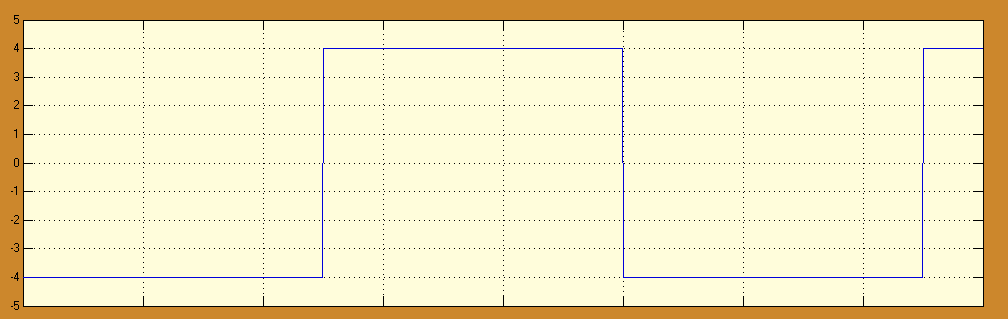 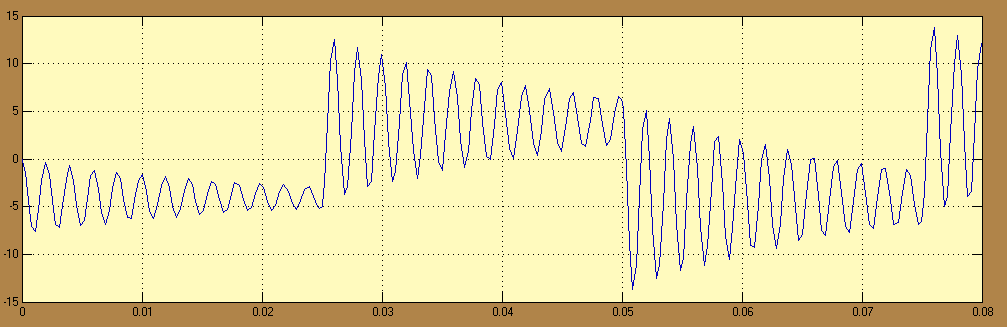 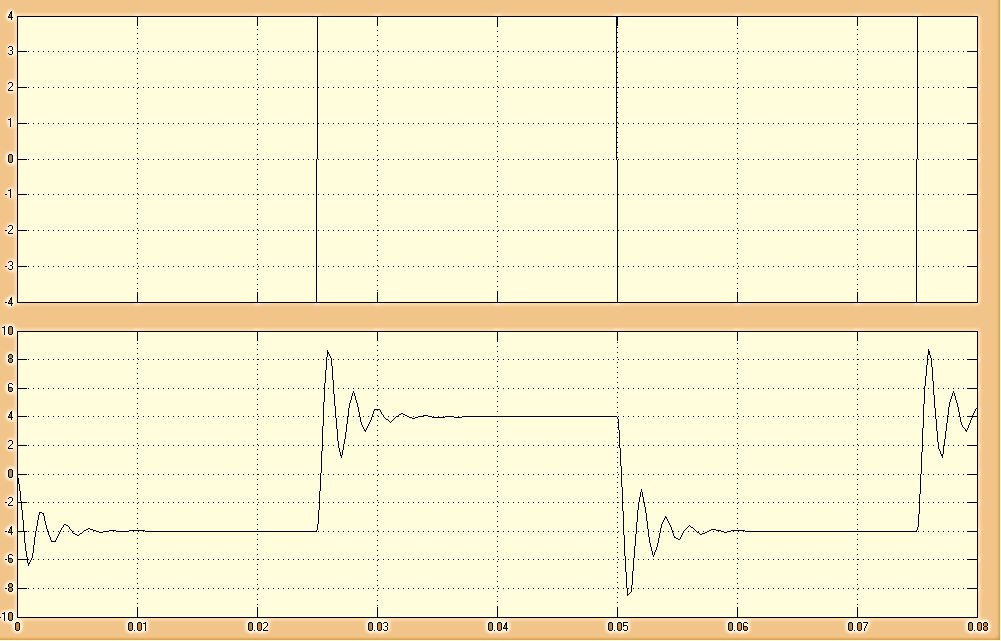 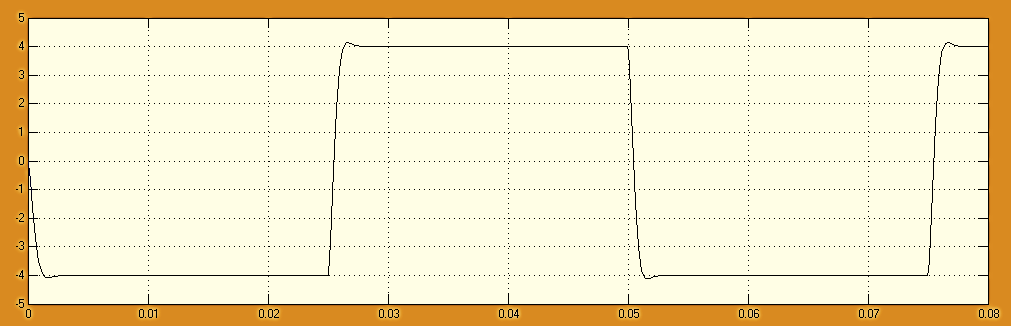 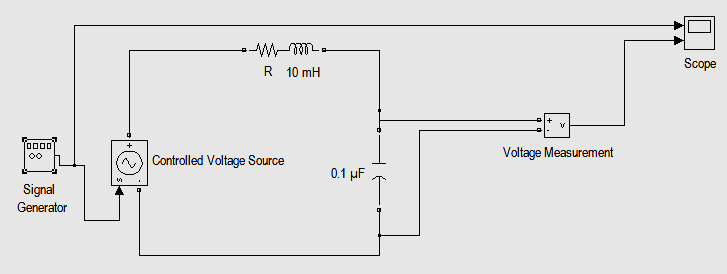 					Series  RLC circuit